RDVV Notune 10Watt 2008V1/PKbeeOmschrijving	:	Aansluitpunten van het RDVV Blikkie model PKbee
Datum 		:	 10-04-2008
by		:	 H.SlotOpmerking : Het zelf aansluiten van deze RDVV blikkie geschied op eigen risico. Vaak blijkt dat de 10-watter niet juist in de kast word gemonteerd, hierdoor kan de eindtor z’n warmte niet kwijt. Het gevolg is dat het uitgangsvermogen zakt.  Zorg ervoor dat er koelpasta tussen bodemdeksel  en kastplaat komt. Bekabeling van de voedingsspanning. Beide draden + & - graag aansluiten op het blikkie. Dus niet de GND (-) via de kast laten lopen.Output van >10 Watt is haalbaar bij een voedingsspanning van 15Volt DC.Het drukknoppen zijn aan 1 zijde verbonden met de 5Volt. Dus niet de 12 of 15 Volt gebruiken. Dit beschadigd nl. de PIC controllerDe Anode (A) van de Lockled aansluiten op de 5 Volt. Indien dit per ongeluk aan de 15 volt komt zou dat geen schade veroorzaken. Maar raad aan deze aan de 5 Volt te monteren.Indien een externe Potmeter voor de pwr-regeling word aangesloten MOET de interne instelpot van 1k verwijderd worden. Indien dat niet gebeurd zal de BC557 defect  raken.
Invoeren Stationsnaam:Het is bij de NoTune versie (met LCD 2x16) mogelijk je eigen stationsnaam in te voeren (op regel 2) van het display.  Je moet als volgt te werk gaan om indien je het wilt veranderen.Zender uit zetten“UP” drukknop indrukken en vast houdenZender aanzetten“UP” drukknop loslaten als je ziet dat de 1-ste karakter op regel 2 gaat veranderen.Met “UP” of“DOWN” drukknop kan je deze karakter veranderen.Indien de juiste karakter gekozen hebt dan op “SET”drukknop kort indrukken voor de volgende positie.Dit herhaal je 16 maal“SET”drukknop kort indrukken een paar maal tot je ziet dat de zender gaat locken.Nu heb je op regel 2 van je LCD je stationsnaam staan.Suc6 met de hobby.–Aansluiting(en) van de display-unit:											GND							+12-15 Volt											    Audio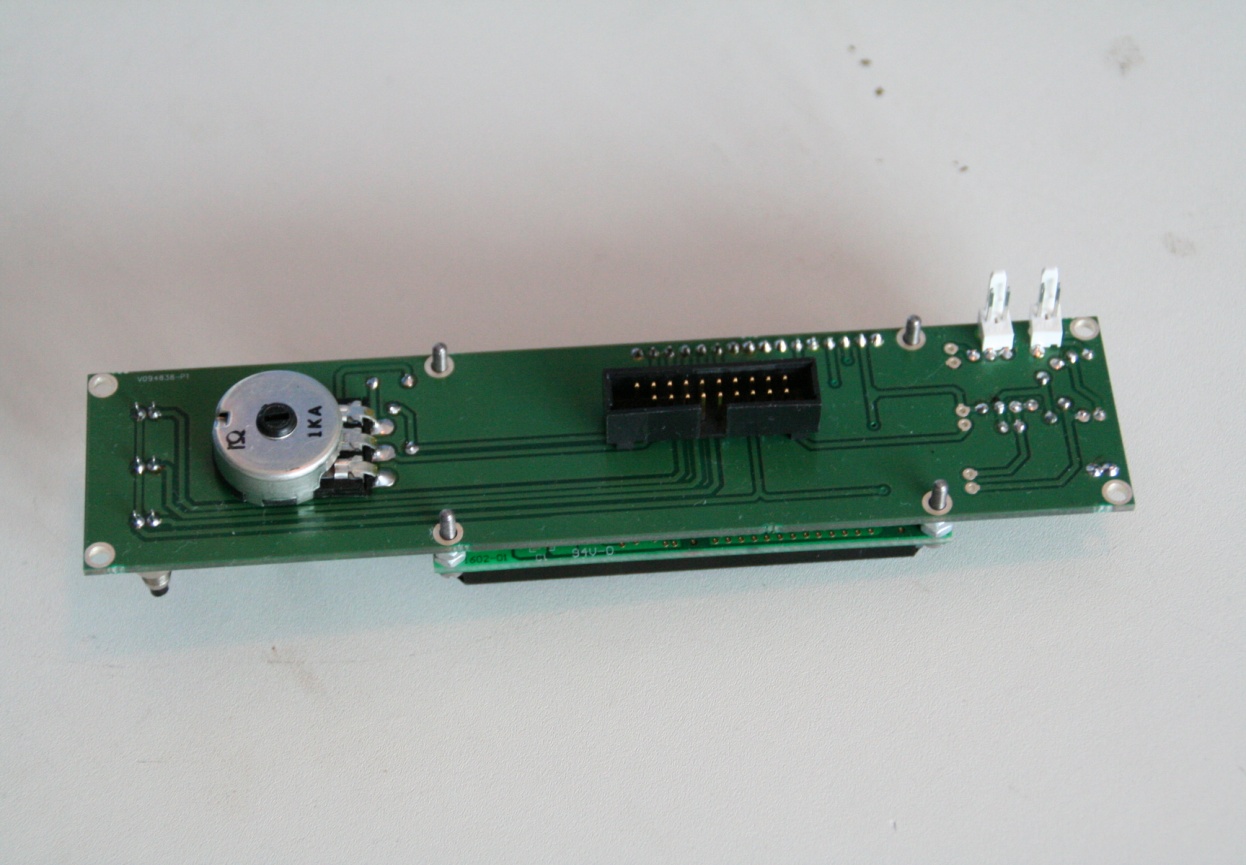 Pin 1 : 	Bandkabel naar stuurzender
		- 20-way flatcable (1=1)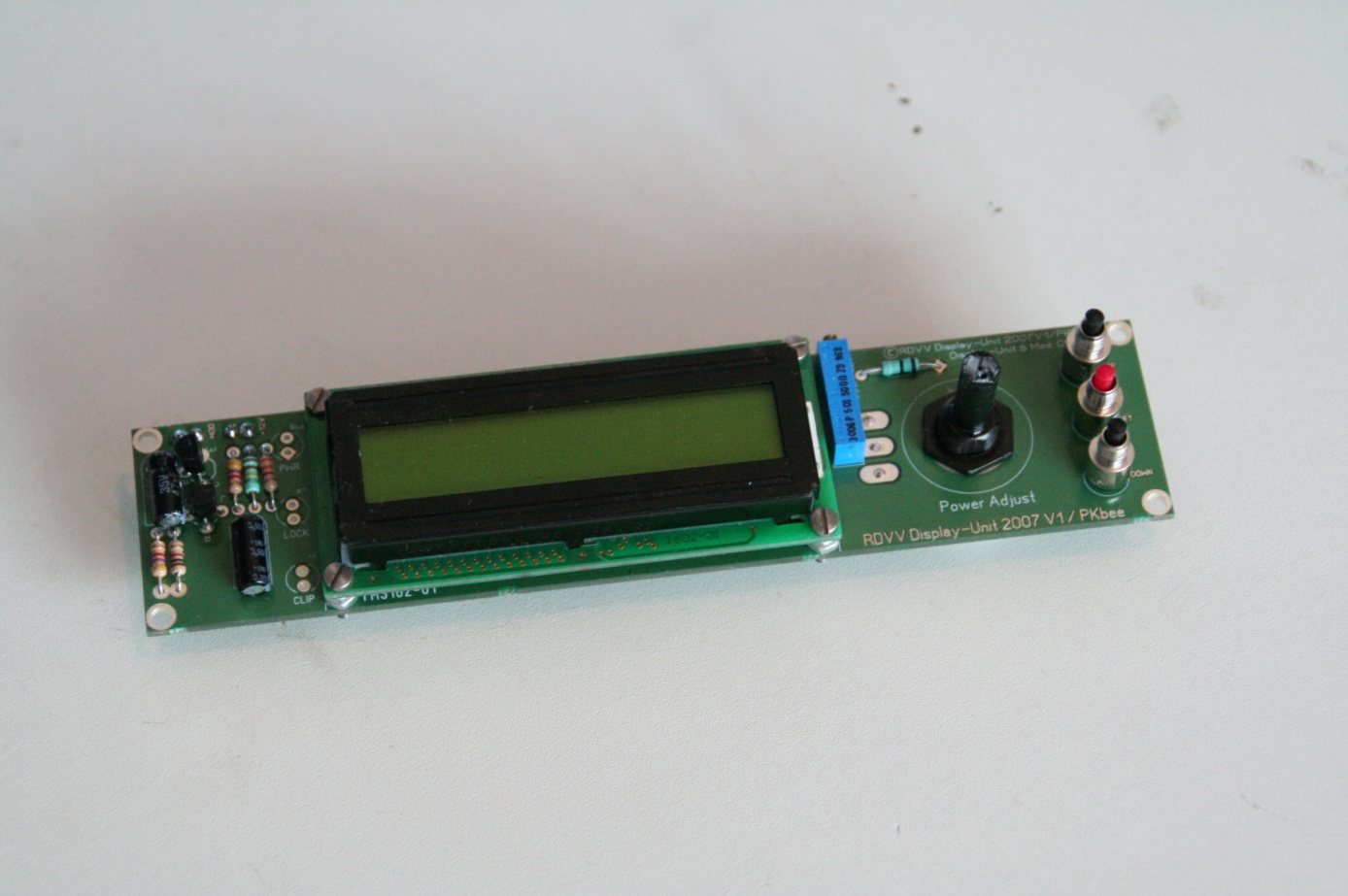                                                                                                                                                                                                               Up
        SET
         Down					Max Power instelling (ca 50% )	Led’s 
	- Boven (Power Supply 5 Volt)
	- Midden (Lock = continu / unlock en Set freq = knipper / unlock = off)
	- Onder  (Audio clipper indicatie led)MPX InputInput impedantie ca 1KMPX AdjustTurn CW to increase MPX-levelRF-Output:0->10 Watt @ 50 OhmFine Tunning of the PLL.Deze niet verdraaien aangezien deze bij het tesen reeds afgeregeld is. Adjust LCD ContrastCw _> letters beter leesbaarPower Level:Turn CW to increase powerPowerSupply:12V – 15Volt  @ CA 1.9 Amp max